Ausschreibungstext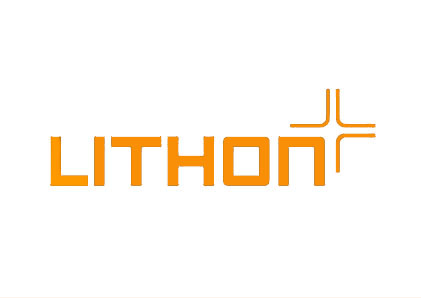 Rinne aus Betonelementen herstellen:Sohlschalen nach DIN EN 1340 Typ TID 	von Lithonplus oder gleichwertigNachhaltiges, soziales Wirtschaften:Produktionsstandorte müssen mit CSC Gold Standard zertifiziert sein.Die Zertifizierung des „Concrete Sustainability Council“ weist eine umweltfreundliche Produktion von Betonwaren inkl. einer Auditierung der Lieferketten nach. Das CSC-Siegel wird von BREEAM, LEED und der DGNB anerkannt. Charakteristika: 	- Vorsatzbeton mit mindestens 400 kg Zementgehalt/m³			- Unbearbeitete Betonsteinoberfläche (Cassero)			- Gleitwiderstand USRV > 65Sohlschale Typ ____      	Länge ____ cm					Gewicht ____ Kg/lfmLaufende Meter _____				€/lfm ______________Einbaubeschreibung: Rinnensteine höhen- und fluchtgerecht auf ein mindestens 20 cm dickes, frostsicher gegründetes Betonfundament auf einer Mörtelzwischenschicht versetzen. Auf das Betonfundament ist vor dem Aufbringen der Mörtelbettung vollflächig Haftvermittler aufzubringen. Mörtelbettung 4 cm trass- und kunststoffmodifizierte, hydraulisch gebunden Werksmörtelmischung NBM 4 D Druckfestigkeit > 35 N/mm², Haftzug > 1,5 N/mm² im Mittel, Wasserdurchlässigkeit > 2500 l /(sec x ha)Fugenbreite 8 +/- 2 mm, Fugen verfüllthydraulisch gebunden, wasserundurchlässige Werksmörtelmischung ZE-CDruckfestigkeit > 30 N/mm² im Mittel (< 40 N/mm²)Biegezugfestigkeit > 6 N/mm²Frost- und Tausalzwiderstand nach CDF < 250g/m²statischer. E- Modul < 16 500 N/mm²Haftzugfestigkeit (Labor) > 1,5 N/mm² im MittelGrößtkorn ca. 1 mmBetonrinnensteine vor Verarbeitung nässen und in Haftschlämme (Pflasterbinder PFB) tauchen Dehnungsfugen alle 6 m, mit Dehnscheibe abstellen, die oberen 3 cm mit Pflasterfugenmasse (dauerelastischer bituminöser Verguß) ausgießen (3 Flanken-Haftung vermeiden). Fundament mindestens 20 cm dickes, frostsicher gegründetes Betonfundament C 16/20.Rückenstütze geschalt 15 cm Dick Bei fußläufigen Bereichen können in Rücksprache mit der Bauleitung abweichende Fundamentmaße vereinbart werden. FundamentRinnensystem nach DIN 18318 höhen- und fluchtgerecht auf ein mindestens 20 cm dickes, frostsicher gegründetes Betonfundament aus C 20/25 mit Haftschlämme und Drainmörtel versetzen. Der Fundamentbeton ist zu verdichten und muss nach 28 Tagen eine Druckfestigkeit von > 12 N/mm² (Bohrkern) aufweisen. Sollten in Rücksprache mit dem AG Betone mit einer Festigkeit < C 20/25 eingesetzt werden, muss vom Auftragnehmer ein Festigkeitsnachweis am Bohrkern (3 Proben/ 1000 lfm) erfolgen. Die Bohrpunkte werden von der Bauleitung festgelegt. Die Rückenstütze ist bis 1/3 unter der Oberkante der Einfassung herzustellen. Rückenstütze ist zu schalen und mindestens 15 cm dick auszuführen. Der Beton der Rückenstütze ist zu verdichten. lfm ______		Einheitspreis €/lfm: _________		Gesamtbetrag €: ______Zulage für das Versetzen der Entwässerungsrinne im Bogen (Rmin > 6 m).lfm ______		Einheitspreis €/lfm: _________		Gesamtbetrag €: ______Zuarbeiten Nassschneiden von Pflastersteinen einschließlich Passstücken, z.B. an Kanten und Anschlüssen oder gerade Anpassungsschnitte bei Dehnfugen.lfm ______		Einheitspreis €/lfm: ______			Gesamtbetrag €: ______Lithonplus GmbH & Co. KG		Zentrale Lingenfeld:	Karl-Lösch-Straße 3 	67360 Lingenfeld		Telefon: 06344/949-0		Telefax: 06344/949-125	949-125	